Зачет №4Осуществить цепочку превращений.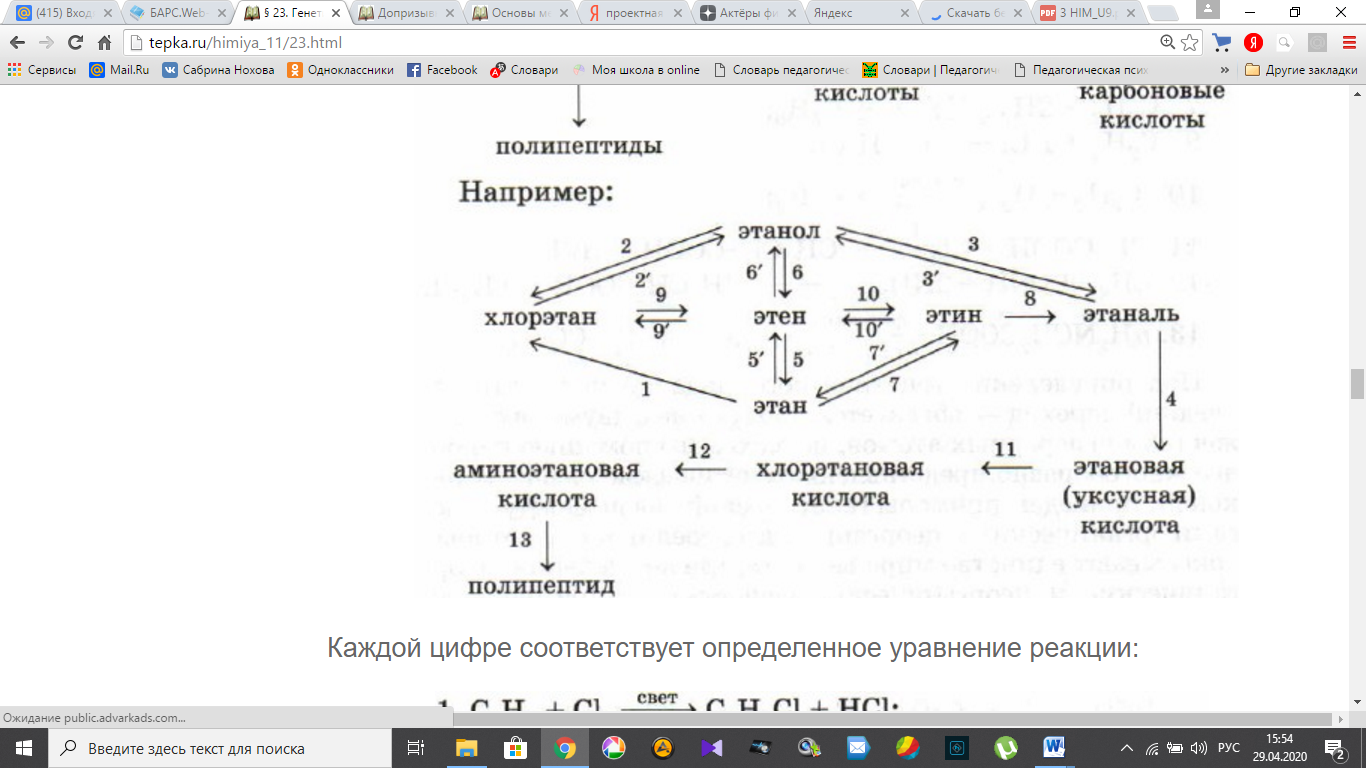 